ПОЛУЧЕНИЕ КВАЛИФИЦИРОВАННОГО СЕРТИФИКАТА КЛЮЧАПРОВЕРКИ ЭЛЕКТРОННОЙ ПОДПИСИ                       (КВАЛИФИЦИРОВАННЫЙ СЕРТИФИКАТ)КТО МОЖЕТ ОБРАТИТЬСЯ ЗА ПОЛУЧЕНИЕМ КВАЛИФИЦИРОВАННОГО СЕРТИФИКАТА  В  УДОСТОВЕРЯЮЩИЙ ЦЕНТР ФНС РОССИИ?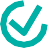 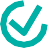 КУДА МОЖНО ОБРАТИТЬСЯ  ЗА ПОЛУЧЕНИЕМ          КВАЛИФИЦИРОВАННОГО  СЕРТИФИКАТА? �	 Услуга по выдаче квалифицированного сертификата предоставляется  в территориальных налоговых органах Иркутской обл.        ЧТО    НЕОБХОДИМО    ДЛЯ    ПОЛУЧЕНИЯ    КВАЛИФИЦИРОВАННОГО    СЕРТИФИКАТА     В  УДОСТОВЕРЯЮЩЕМ ЦЕНТРЕ ФНС РОССИИ?� Документ, удостоверяющий личность � СНИЛС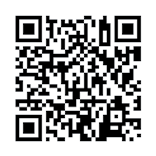 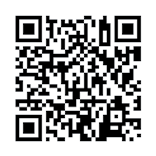 � USB-НОСИТЕЛЬ КЛЮЧЕВОЙ ИНФОРМАЦИИ (токен) для записи квалифицированного сертификата и ключа электронной подписи, сертифицированный ФСТЭК России или ФСБ России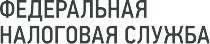 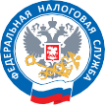 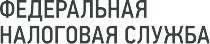 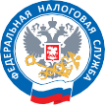 